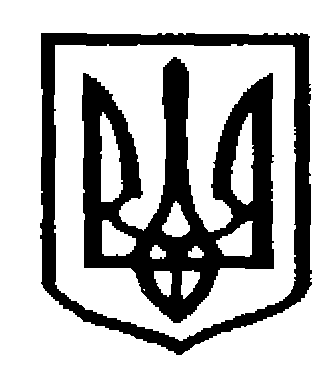 У К Р А Ї Н АЧернівецька міська радаУ П Р А В Л I Н Н Я   О С В I Т Ивул. Героїв Майдану, .Чернівці, 58029 тел./факс (0372) 53-30-87,E-mail:osvitacv@gmail.com Код ЄДРПОУ №02147345НАКАЗ15.05.2017                                                                                            №210Про затвердження плану заходівщодо створення безперешкодногожиттєвого середовища для осібз інвалідністю на 2017-2021рокиу навчальних закладах м. Чернівці   Керуючись частиною другою статті 6 та частиною першою статті 41 Закону України «Про місцеві державні адміністрації», відповідно до Указу Президента України  від 13 грудня 2016 року №553 «Про заходи, спрямовані на забезпечення додержання прав осіб з інвалідністю», протокольного рішення Ради у справах осіб з інвалідністю від 1 грудня 2016 року, затвердженого  Віце –прем’ер-міністром України, головою Ради у справах осіб з інвалідністю Розенком П.В., Розпорядженням Чернівецької облдержадміністрації від від 25.04.2017р. №317-р «Про затвердження Плану заходів щодо створення безперешкодного життєвого середовища для осіб з інвалідністю на 2017-2021 роки в Чернівецькій області» та з метою забезпечення єдиного підходу до вирішення проблем осіб з інвалідністю щодо забезпечення доступу до об’єктів громадського та цивільного призначення, транспортної інфраструктури, інформації та зв’язку, а також з урахуванням їх індивідуальних можливостей, здібностей та інтересів – д освіти, праці, культури, спортуНАКАЗУЮ:Затвердити План заходів управління освіти Чернівецької міської ради щодо створення безперешкодного життєвого середовища для осіб з інвалідністю на 2017-2021 роки в м. Чернівці, що додається. 2. Управлінню освіти Чернівецької міської ради,  міському методичному центру навчальних закладів управління освіти, керівникам навчальних закладів:2.1. Спланувати та забезпечити виконання  зазначеного Плану заходів. 2.2. Інформувати управління освіти Чернівецької міської ради про стан  виконання завдань, визначених Планом заходів, щоквартально до 26 числа місяця наступного за  звітним на електрону адресу pochynok-gs@meta.ua та у паперовому варіанті.3.Контроль за виконанням наказу покласти на заступника начальника, начальника відділу загальної середньої освіти управління освіти Чернівецької міської ради Кузьміну О.Л.Начальник управління освітиЧернівецької міської ради                                                   С.В.Мартинюк  Виконавець:Головний спеціаліст  управління освітиЧернівецької міської ради	                   А.І.ПочинокОзнайомлена:Заступник начальника, начальник відділу загальної середньої освіти  управління освіти Чернівецької міської ради	                 О.Л. Кузьміна 